NAME: Use the solar angles from your worksheet calculations to predict the shadow of an object outside of known height (e.g. a pole, a fire hydrant, etc.). If you need to, you can construct and item or use one from your classroom. Hint: make sure you perform the measurement at the same time and date as your calculations. 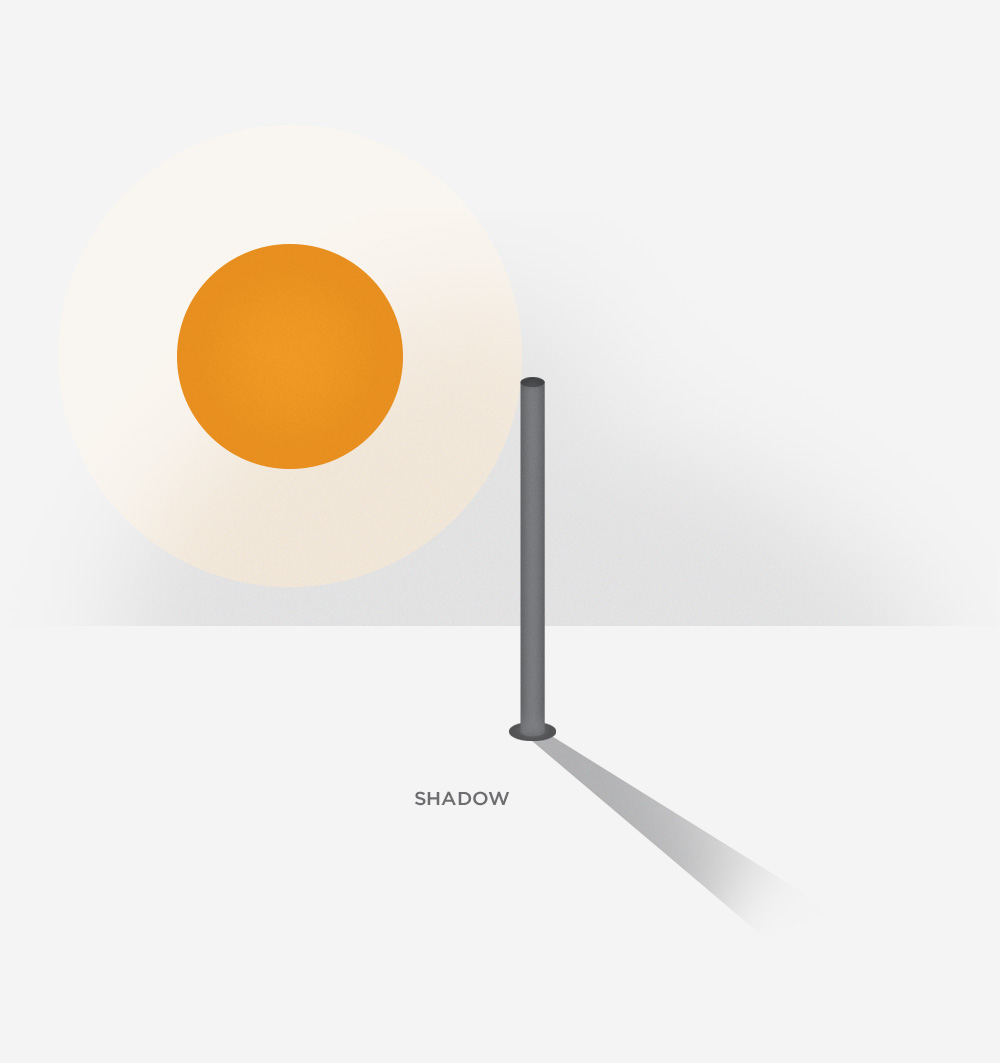 